INTERVENTO DI RIMOZIONE LIPOMA DEL COLLO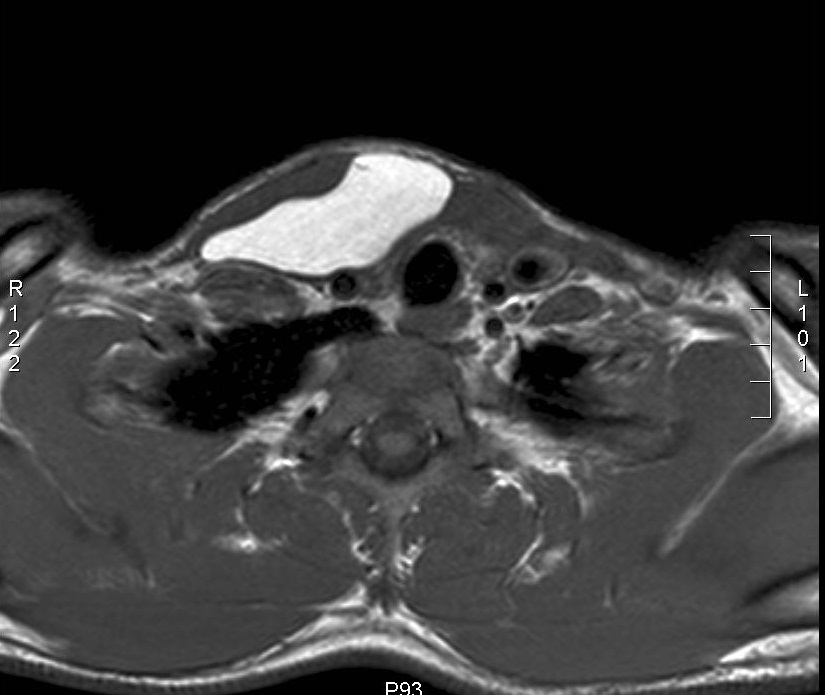 Immagine RMN preoperatoria: grosso lipoma laterocervicale destro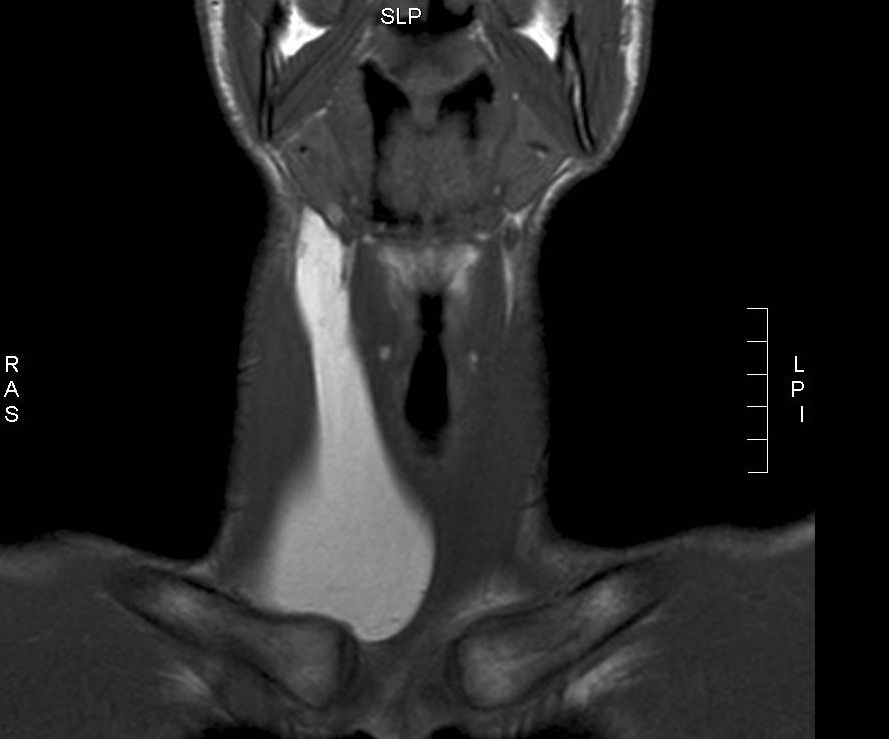 Immagine RMN preoperatoria: grosso lipoma laterocervicale destro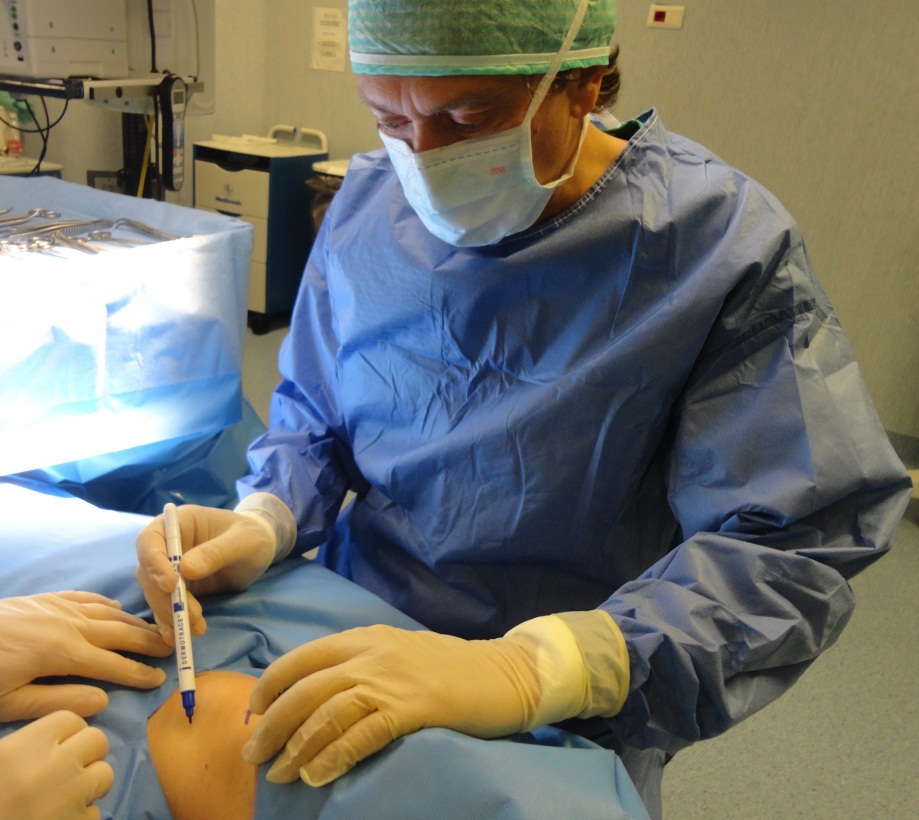 Disegno dell’incisione cutanea in una piega del collo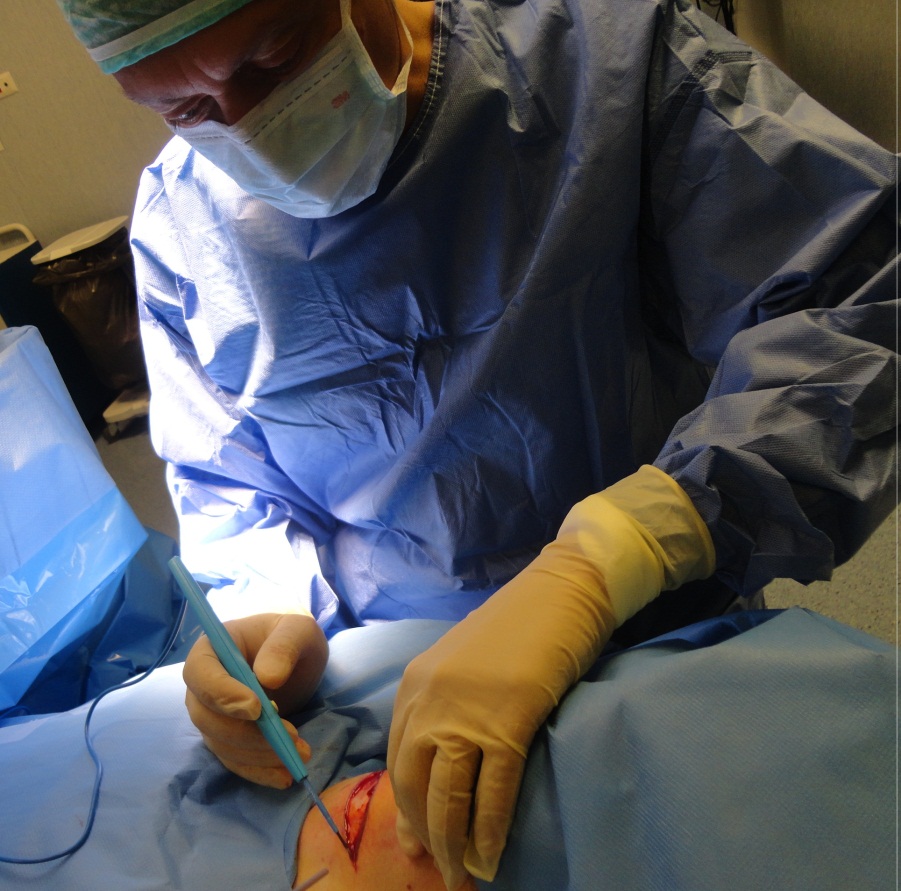 Incisione di cute, sottocute e platisma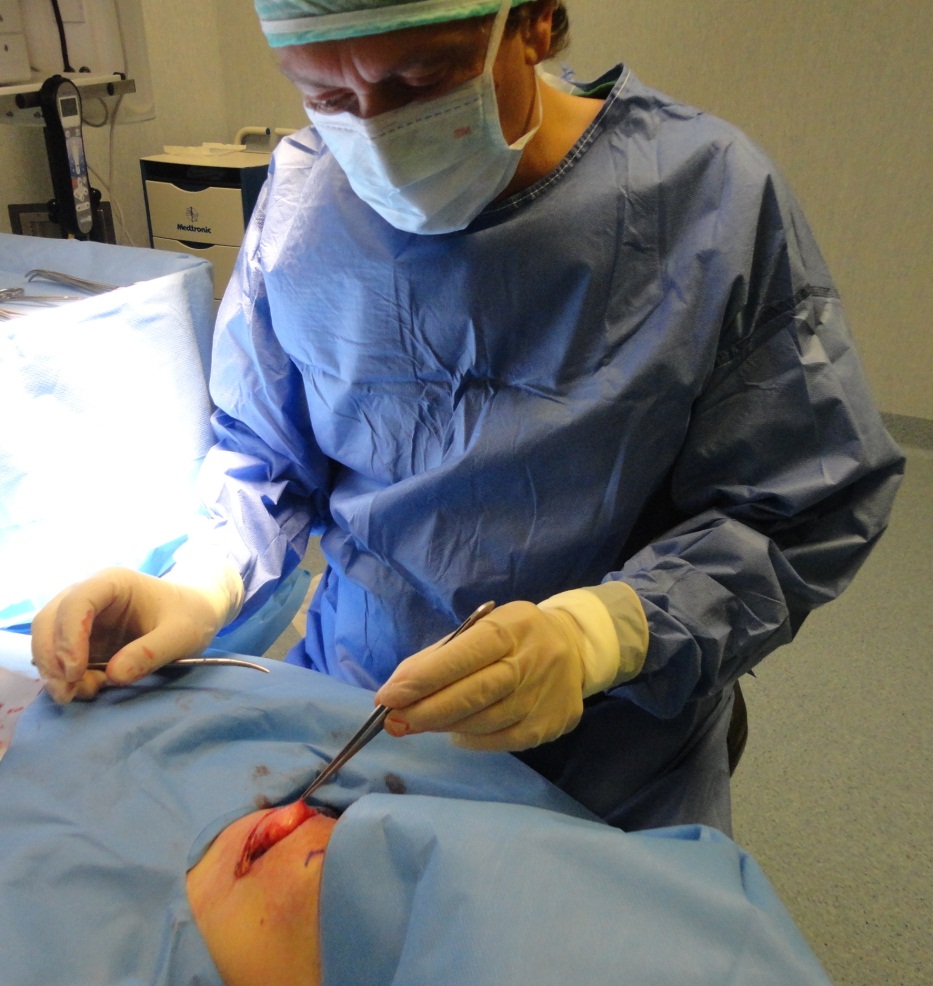 Comparsa al di sotto del piano muscolare della parte caudale del lipoma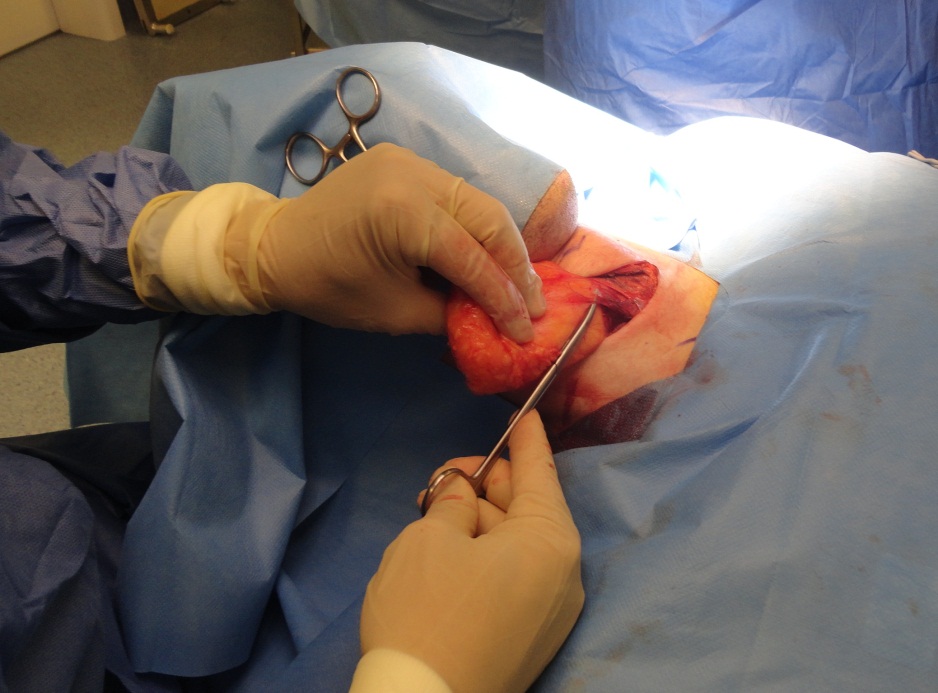 Scollamento del lipoma dai tessuti circostanti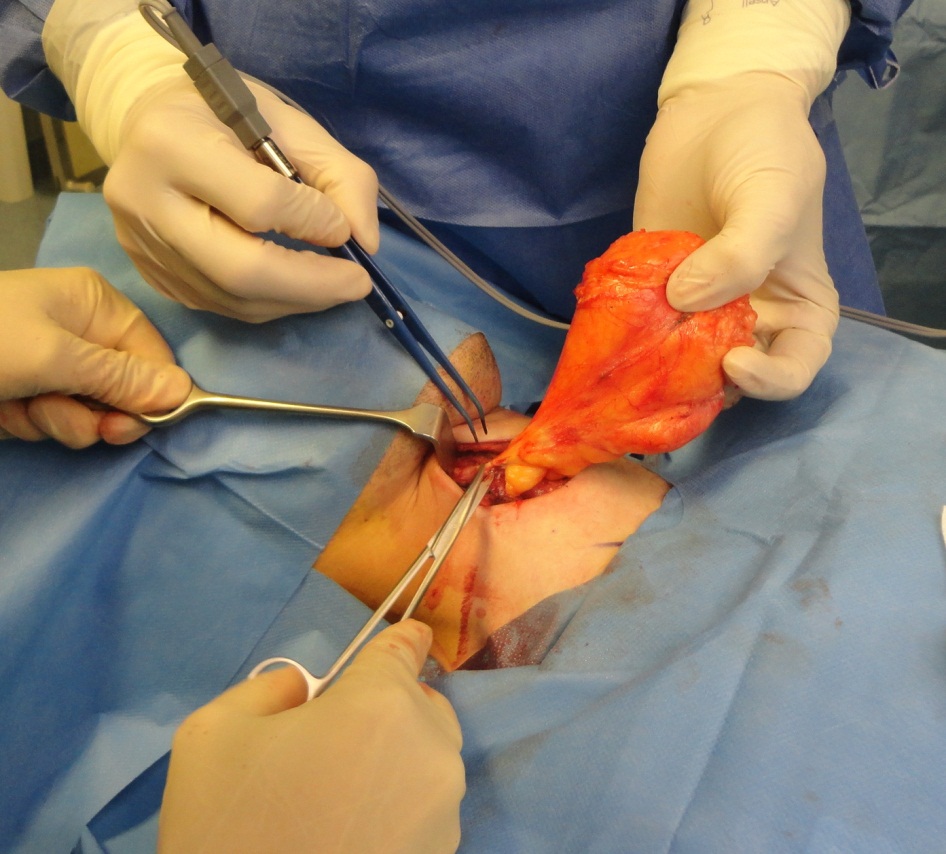 Si completa lo scollamento del lipoma nella sua porzione craniale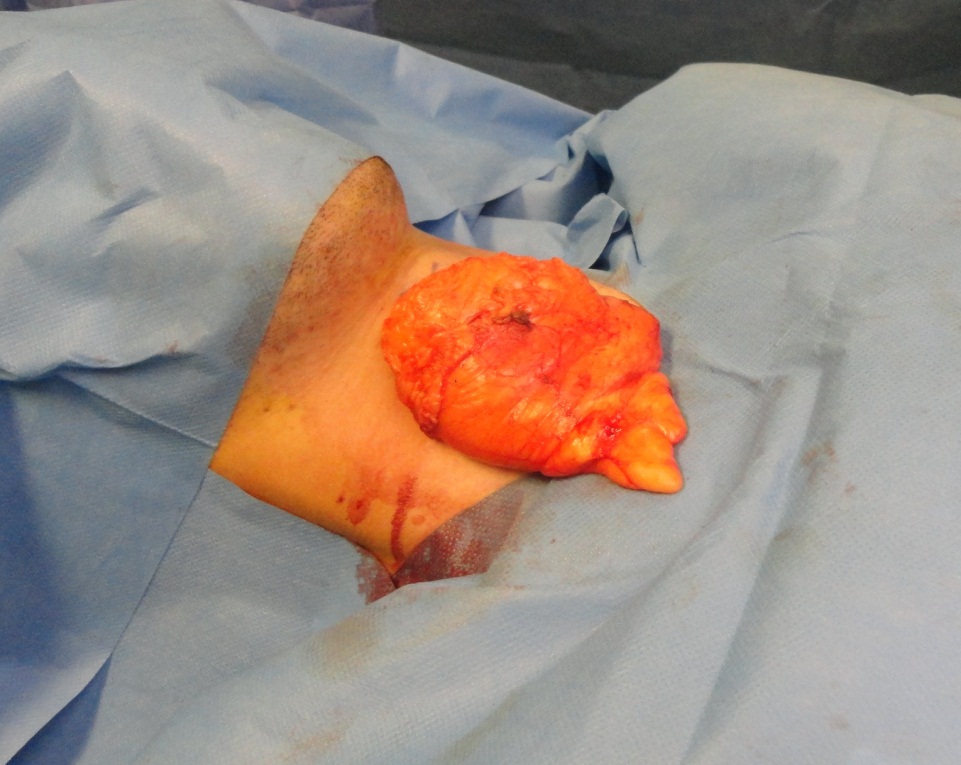 Exeresi del lipoma completata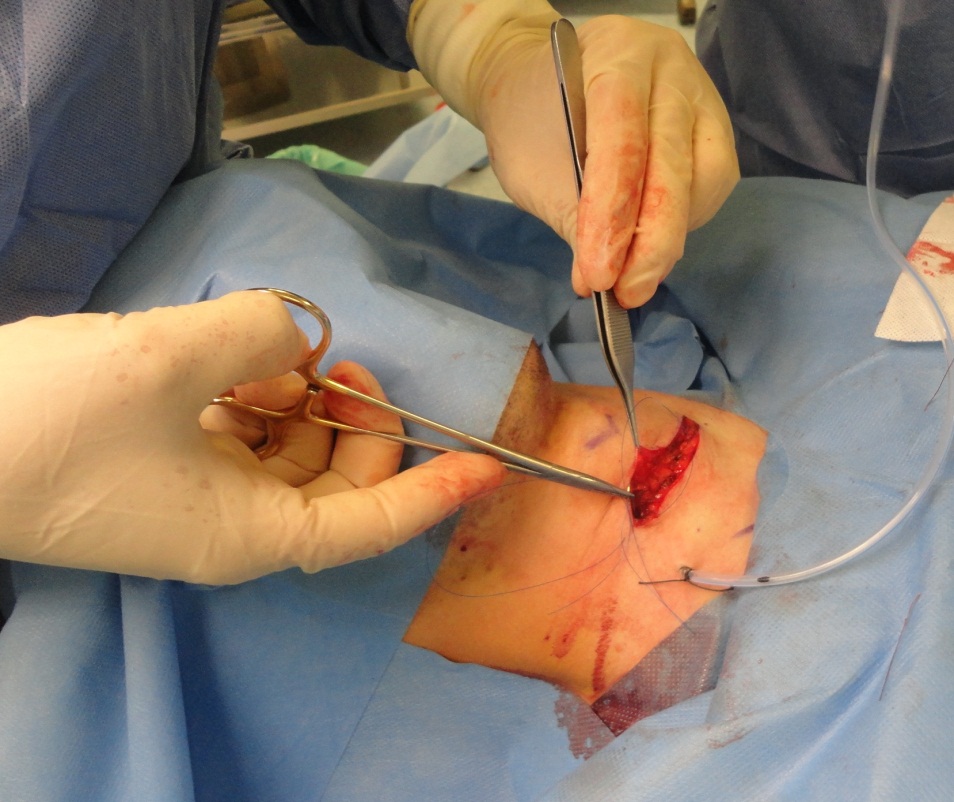 Dopo aver eseguito l’emostasi e posizionato un drenaggio in aspirazione, si procede a sutura per strati della ferita chirurgica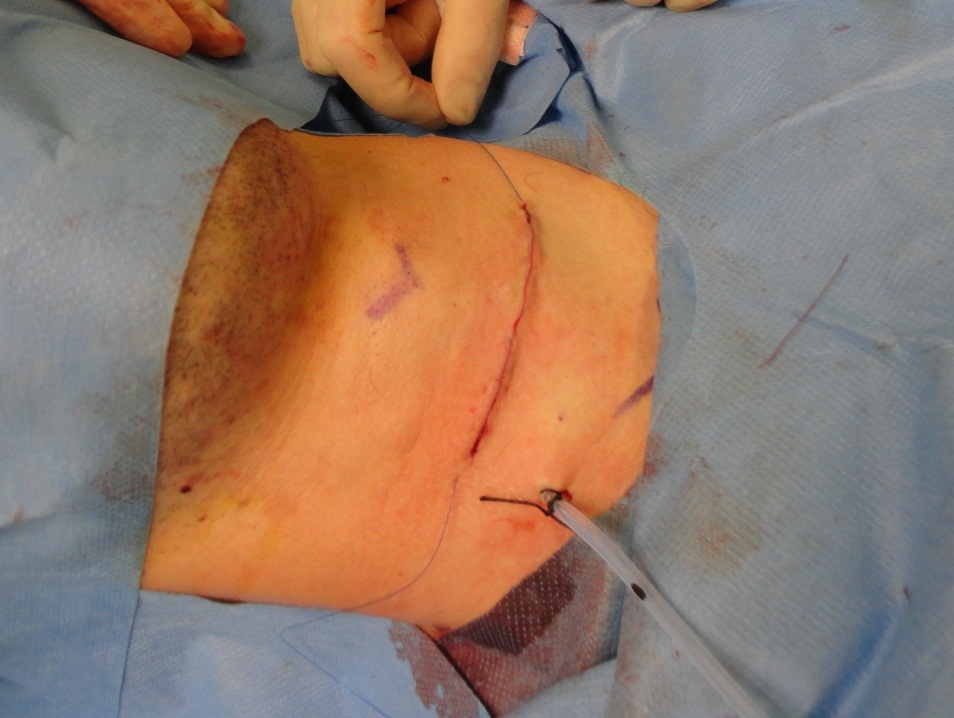 Sutura cutanea completata